ГОСУДАРСТВЕННЫЕ УСЛУГИ СТАНОВЯТСЯ БЛИЖЕПолучение государственных услуг в электронном виде – это современные возможности, которые позволяют делать услуги более доступными и значительно экономить время клиентов службы занятости.Для получения государственных и муниципальных услуг в электронном виде необходимо зарегистрироваться на портале государственных услуг www.gosuslugi.ru. После чего необходимо подтвердить личность и активировать учётную запись, что можно сделать непосредственно в центре занятости населения при наличии паспорта.Что такое портал государственных услуг?
Это сайт в интернете, где зарегистрированный гражданин может в электронном виде подать документы на получение государственной услуги. Существует единый федеральный портал  www.gosuslugi.ruКак зарегистрироваться на портале государственных услуг?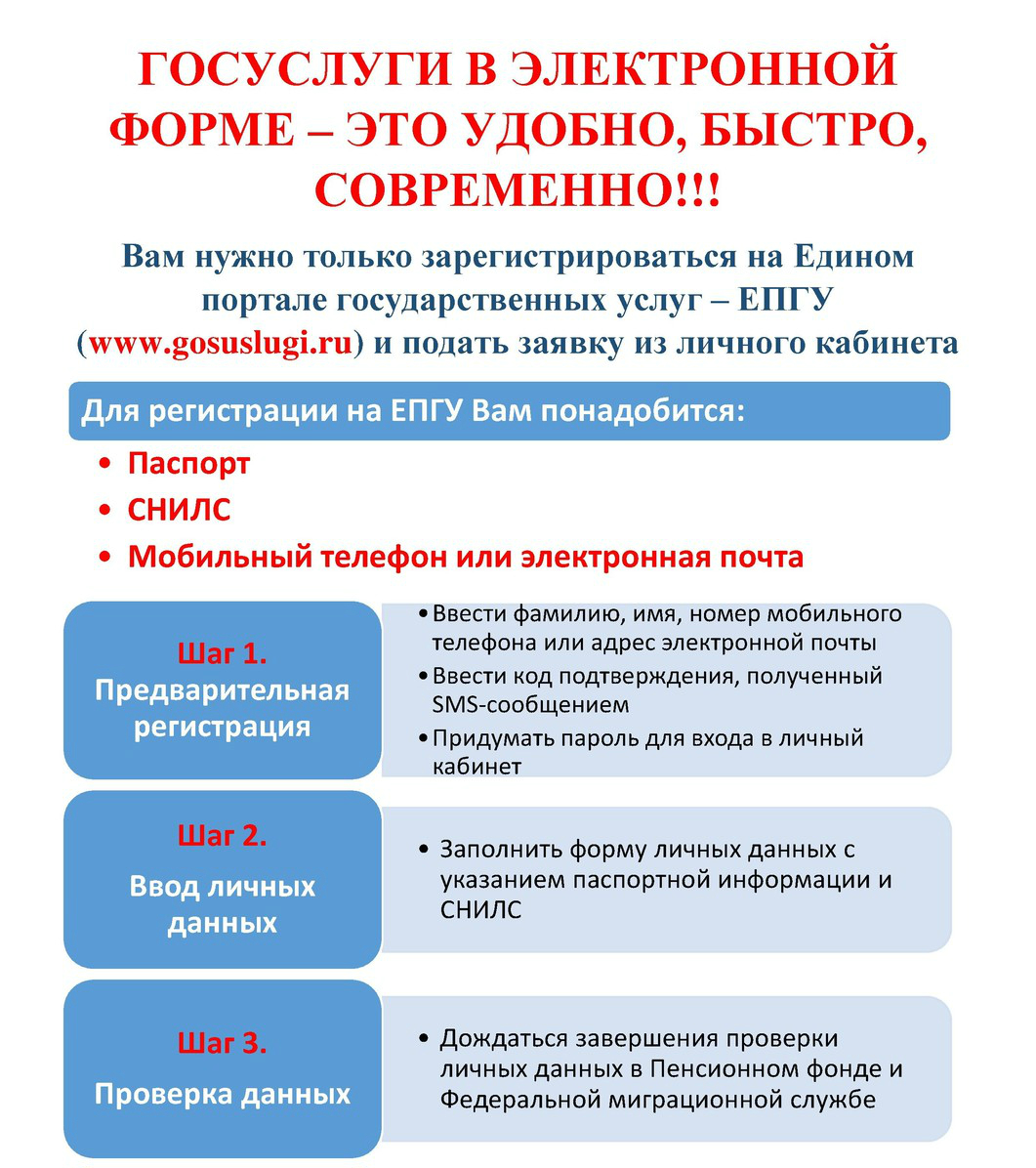 После завершения проверки следует обратиться в Центр обслуживания клиентов, в число которых входит и Центр занятости населения г. Верхняя Салда.Регистрация на  www.gosuslugi.ru даёт возможность зайти на Интерактивный портал Департамента по труду и занятости населения Свердловской области, на сайт ГКУ «Верхнесалдинский ЦЗ», где предлагается следующий перечень электронных услуг:Содействие в поиске подходящей работыИнформирование о социальных выплатахИнформирование о положении на рынке труда субъекта РФЗапись на прием в службу занятостиУчастие в оплачиваемых общественных работахВременное трудоустройствоПрофессиональная ориентацияФормирование и работа с резюме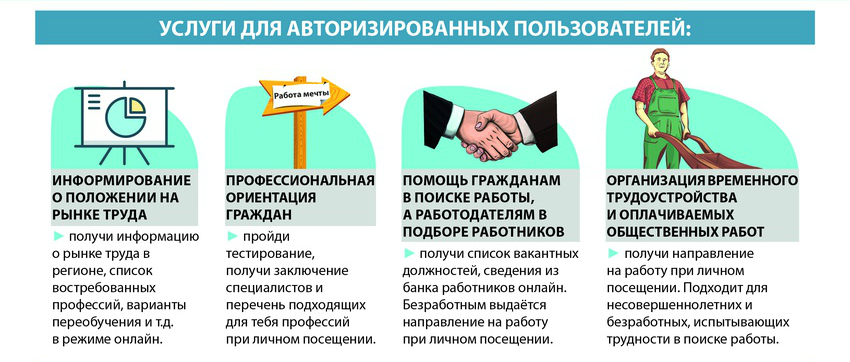 Специалисты службы занятости г. Верхняя Салда приглашают всех воспользоваться современными информационными ресурсами и убедиться в том, что услуги в электронном виде – это минимальные временные затраты и удобный доступ к информации.Верхнесалдинский ЦЗ:ул. Пролетарская, д. 2Тел. для справок: 8(34345) 5 25 26Электронный адрес: vsaldaczn@yandex.ruИнтерактивный портал службы занятости:czn-ural.ru